Sex-linked Characteristics NOTES AND CFU BLAST!Review Problem: Dominant/RecessiveHuntington disorder is a progressive degeneration of the nervous system that begins at middle age and results in an early death. It is caused by a single autosomal gene mutation that acts in a dominant fashion.  (Use the letter “H” to represent the Huntington’s allele)A 40 year old man was just diagnosed with Huntington disorder. What could his genotypes be?  _________________________His wife went for genetic screening for the Huntington allele and learned that she did not have it. What is her genotype? __________________Assume it was determined through genetic screening that the husband only had one copy of the Huntington allele. What must his genotype be? __________________Draw a Punnett square to determine their children – circle the children with the Huntington allele.GENOTYPES:Genotypic ratio: PHENOTYPES:Phenotypic ratio:They have a 12 year old son. What is the chance that he inherited the disorder? _______Now assume it was determined through genetic screening that the husband had two copies of the Huntington allele… now what must the son’s genotype be? ____________Key Words and such…Autosome   _____________________    Autosomal inheritance = dominant/recessive etc.Sex chromosomes = X and Y chromosomesFemales have _______________________ have XYGenetics is the study of heredity.Heredity is how different genes _________________________________________________.How are genes passed down from parents to children?DNA is stored in our bodies’ ___________.  Genes can be found on _______________.  A normal chromosome carries 1,000 or more genes.  In our bodies, chromosomes are found in pairs.Chromosomes carry genetic information (DNA) that is passed down from __________________________. Cells need DNA to provide directions that allow the cell ____________________________.When an egg is fertilized by a sperm, the resulting embryo gets ___ of its chromosomes from its mother and ___ its chromosome from its father.  The genetic information in these chromosomes provide directions for making a baby with certain characteristics.Humans have 23 pairs of chromosomes-46 total chromosomes.  A human being inherits 23 chromosomes from their mother and 23 chromosomes from their father.  The 23rd chromosome is the chromosome that determines whether ____________________________.                                   			-Label the diagrams of the chromosomes 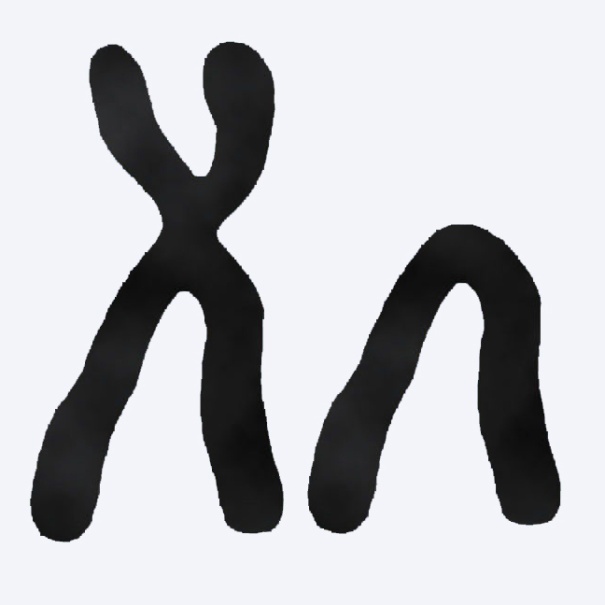 _____________, your 23rd pair of chromosomes look different, XY. If you are female, your 23rd pair of chromosomes look the same, ____. 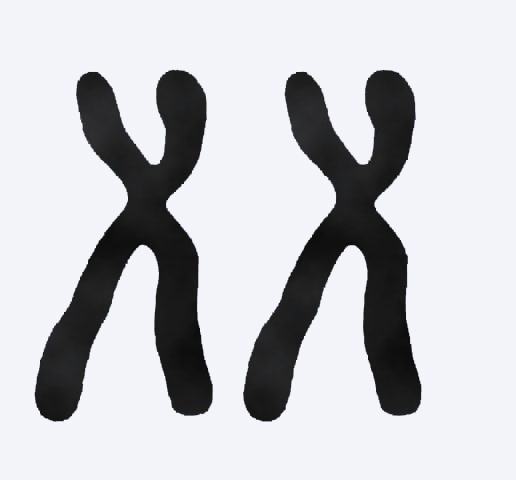 CFU Problem: How many genes are on a typical chromosome? ________What percentage of your chromosomes comes from your Mom? What percentage comes from your Dad? Mom:_________ Dad:_________Draw a Punnett Square for the 23rd chromosome:GENOTYPES:Genotypic ratio:PHENOTYPES:Phenotypic ratio: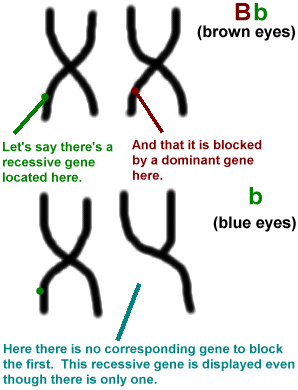 Sex-linked traits!Are inherited by means of sex chromosomes (X, Y)In __________________________, particularly x-linked, males typically display the phenotype, although it is possible for females to express the phenotype as well.________ experience a greater effect of sex-linked traits due to having only one x-chromosome, whereas ____________ have two. Sex-Linked Disorders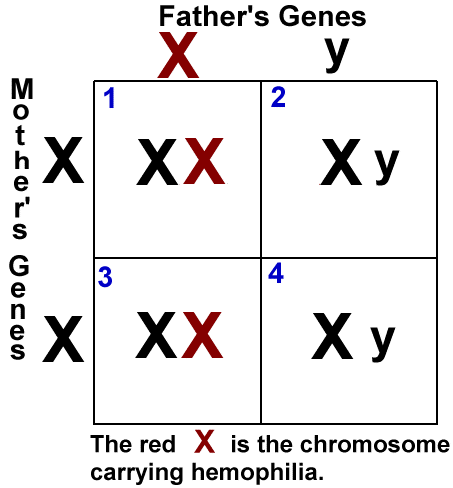 Certain _________________ (red-green) is a sex-linked (x-linked) genetic disorderHemophilia is a sex-linked genetic disorderFragile-x syndrome is inherited by means of sex-chromosomes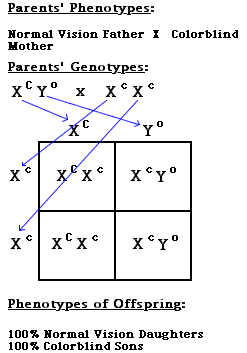 Sex-linked Recessive Traits.General statements for the pattern of inheritance of X-linked recessive traits or diseases:Two people without the disease (or trait) can _____________________________ (trait).The disease (trait) often skips several generations before __________________.The disease (trait) _________________________ more often than girls. CFU #2: Sex-linked recessive traitsRed-green colorblindness is caused by a recessive allele of a gene on the X chromosome. Suppose a normal man and a woman who is a carrier (heterozygous) for colorblindness have children. Note C = normal vision allele; c = colorblind alleleComplete the Punnett square GENOTYPES:Genotypic ratio:PHENOTYPES:Phenotypic ratio:CFU #2 continued: hemopheliaHemophilia, the inability of blood to clot, is caused by a recessive mutation of a gene on the X chromosome. Suppose a normal man and a woman who is a carrier for hemophilia have children. Complete a Punnett square to show the possible types of children .GENOTYPES:Genotypic ratio:PHENOTYPES:Phenotypic ratio:What is the chance that they have a hemophiliac child?  _________What sex will the hemophiliac child always be? ___________At the hospital, just after their baby boy is born, the doctor informs them that there is a __________ chance that their boy is a hemophiliac. CFU #2 – Final Questions!For X-linked recessive mutations, what genotypes must the parents be in order for a female to inherit the trait or disorder?  Mom: _________________	Dad: _________________In order for a woman be hemophiliac or colorblind, what must be her parent’s genotypes? 